T.C.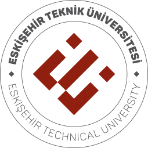 ESKİŞEHİR TEKNİK ÜNİVERSİTESİ MÜHENDİSLİK FAKÜLTESİELEKTRİK-ELEKTRONİK MÜHENDİSLİĞİ BÖLÜMÜÖĞRENCİ STAJ DEVAM ÇİZELGESİToplam iş günü sayısı: ……KURUM/KURULUŞUN STAJDAN SORUMLU PERSONELİNİNAdı-Soyadı: ………………………………..…………...Unvanı: …………………..…………….................İmza Mühür: ………..………………………................ÖNEMLİ NOT:Öğrenci izinli olduğu günlerde imza atmayacak ve izinli olduğu günleri staj devam çizelgesinde belirtmeyecektir. Öğrenci raporlu olduğu günleri telafi etmek ve raporunu ilgili Bölüm Staj Komisyonu’na bildirmek zorundadır.Bu formun “Kurum/Kuruluş Öğrenci Değerlendirme Formu” ile sorumlu personel tarafından eemstaj@eskisehir.edu.tr adresine mail atılması veya kapalı zarf içinde öğrenci veya posta aracılığıyla bölümümüze gönderilmesi arz/rica olunur.ÖĞRENCİ BİLGİLERİÖĞRENCİ BİLGİLERİAdı‒Soyadı T.C. Kimlik NumarasıStaj Yapılan Kurum/Kuruluş GÜNTARİHÖĞRENCİ İMZAGÜNTARİHÖĞRENCİ İMZAGÜNTARİHÖĞRENCİ İMZA1.../…/……16.../…/……31.../…/……2.../…/……17.../…/……32.../…/……3.../…/……18.../…/……33.../…/……4.../…/……19.../…/……34.../…/……5.../…/……20.../…/……35.../…/……6.../…/……21.../…/……36.../…/……7.../…/……22.../…/……37.../…/……8.../…/……23.../…/……38.../…/……9.../…/……24.../…/……39.../…/……10.../…/……25.../…/……40.../…/……11.../…/……26.../…/……12.../…/……27.../…/……13.../…/……28.../…/……14.../…/……29.../…/……15.../…/……30.../…/……